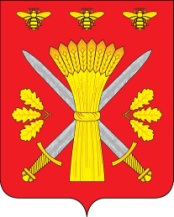 РОССИЙСКАЯ ФЕДЕРАЦИЯОРЛОВСКАЯ ОБЛАСТЬАДМИНИСТРАЦИЯ ТРОСНЯНСКОГО РАЙОНАПОСТАНОВЛЕНИЕот 11 июня 2019 г.                                                                                                                 № 145             с. ТроснаОб утверждении Порядка определения дохода граждан и постоянно проживающих совместнос ними членов их семей и стоимости их имущества,подлежащего налогообложению, в целях признания граждан нуждающимися в предоставлении жилых помещений по договорам найма жилых помещенийжилищного фонда социального использования В соответствии с Жилищным кодексом Российской Федерации, в целях определения дохода граждан и постоянно проживающих совместно с ними членов их семей и стоимости их имущества, подлежащего налогообложению, в целях признания граждан нуждающимися в предоставлении жилых помещений по договорам найма жилых помещений жилищного фонда социального использования на территории Троснянского района Орловской области, п о с т а н о в л я е т:1.  Утвердить Порядок определения дохода граждан и постоянно проживающих совместно с ними членов их семей и стоимости их имущества, подлежащего налогообложению, в целях признания граждан нуждающимися в предоставлении жилых помещений по договорам найма жилых помещений жилищного фонда социального использования на территории Троснянского района Орловской области согласно приложению.2. Настоящее постановление разместить на официальном сайте администрации Троснянского района.3. Контроль за исполнением   настоящего постановления возложить на заместителя Главы администрации И.И. Писареву.Глава района                                                                                    А.И. НасоновОтдел по управлению муниципальным имуществом администрации Троснянского района Орловской областиСогласовано: __________ Писарева И.И. __________ Ревякина Ю.С.Готовила:__________ Кузнецова Е.Н.                                                                                       Приложение                                                                                      к постановлению Администрации района                                                                                                 от 11 июня 2019 г. № 145Порядок определения дохода граждан и постоянно проживающих совместно с ними членов их семей и стоимости их имущества, подлежащего налогообложению, в целях признания граждан нуждающимися в предоставлении жилых помещений по договорам найма жилых помещений жилищного фонда социального Настоящий Порядок устанавливает порядок определения дохода граждан и постоянно проживающих совместно с ними членов их семей (далее также – члены семьи) и стоимости их имущества, подлежащего налогообложению (далее также – подлежащее налогообложению имущество; имущество, подлежащее налогообложению), в целях признания граждан нуждающимися в предоставлении жилых помещений по договорам найма жилых помещений жилищного фонда социального использования, а также порядок установления максимального размера дохода граждан и постоянно проживающих совместно с ними членов их семей и стоимости их имущества, подлежащего налогообложению, в целях признания граждан нуждающимися в предоставлении жилых помещений по договорам найма жилых помещений жилищного фонда социального использования на территории Троснянского района Орловской области.Основные понятия, используемые в настоящем Порядке1. Понятия, используемые в настоящем Порядке, применяются в тех же значениях, что и в Жилищном кодексе Российской Федерации.2. Для исполнения настоящего Порядка доход определяется за расчетный период, равный одному календарному году, непосредственно предшествующему месяцу обращения гражданина в Администрацию Троснянского района в целях принятия его на учет в качестве нуждающегося в предоставлении жилого помещения по договору найма жилого помещения жилищного фонда социального использования (далее – расчетный период).3. При определении дохода граждан и постоянно проживающих совместно с ними членов их семей и расчете стоимости имущества, подлежащего налогообложению, в целях признания граждан нуждающимися в предоставлении жилых помещений по договорам найма жилых помещений жилищного фонда социального использования состав семьи определяется в соответствии с жилищным законодательством.Критерии признания граждан нуждающимися в предоставлении жилых помещений по договорам найма жилых помещений жилищного фонда социального использованияВ соответствии со статьей  91.3 Жилищного кодекса Российской Федерации жилые помещения могут быть предоставлены по договорам найма жилых помещений жилищного фонда социального использования гражданам, признанным по установленным Жилищным кодексом Российской Федерации основаниям нуждающимися в жилых помещениях, и гражданам, признанным по основаниям, установленным другим федеральным законом, указом Президента Российской Федерации, законом Орловской области или актом Администрации Троснянского района, нуждающимися в предоставлении жилых помещений по договорам найма жилых помещений жилищного фонда социального использования, в случае, если:доход гражданина и постоянно проживающих совместно с ним членов его семьи и стоимость их имущества, подлежащего налогообложению, не превышают максимальный размер, устанавливаемый в соответствии с Методикой установления максимального размера доходов граждан и постоянно проживающих совместно с ними членов их семей, стоимости их имущества, подлежащего налогообложению, в целях признания граждан нуждающимися в предоставлении жилых помещений по договорам найма жилых помещений жилищного фонда социального использования;граждане не признаны и не имеют оснований быть признанными малоимущими в порядке, установленном Законом Орловской области от 6 февраля 2006 года № 578-ОЗ "О порядке признания граждан малоимущими в целях постановки на учет в качестве нуждающихся в жилых помещениях и предоставления им жилых помещений по договорам социального найма".Перечень видов доходов, учитываемых в целях признания граждан нуждающимися в предоставлении жилых помещений по договорам найма жилых помещений жилищного фонда социального использования1. При определении дохода граждан и членов семьи в целях признания граждан нуждающимися в предоставлении жилых помещений по договорам найма жилых помещений жилищного фонда социального использования на территории Троснянского района учитываются все виды доходов, полученных в денежной и натуральной формах, в том числе:1) все предусмотренные системой оплаты труда выплаты, учитываемые при расчете средней заработной платы (среднего заработка) (далее – средний заработок) в соответствии с постановлением Правительства Российской Федерации от 24 декабря 2007 года № 922 "Об особенностях порядка исчисления средней заработной платы";2) средний заработок, сохраняемый в случаях, предусмотренных трудовым законодательством;3) компенсация, выплачиваемая государственным органом или общественным объединением за время исполнения государственных или общественных обязанностей;4) выходное пособие, выплачиваемое при увольнении, компенсация при выходе в отставку, заработная плата, сохраняемая на период трудоустройства, при увольнении в связи с ликвидацией организации, сокращением численности или штата работников организации;5) социальные выплаты из бюджетов бюджетной системы Российской Федерации, государственных внебюджетных фондов и других источников, к которым относятся:а) пенсии, компенсационные выплаты (кроме компенсационных выплат неработающим трудоспособным лицам, осуществляющим уход за нетрудоспособными гражданами) и дополнительное ежемесячное материальное обеспечение пенсионеров;б) ежемесячное пожизненное содержание судей, вышедших в отставку;в) стипендии, выплачиваемые обучающимся в профессиональных образовательных организациях и образовательных организациях высшего образования, аспирантам, обучающимся по очной форме по программам подготовки научно-педагогических кадров, и докторантам образовательных организаций высшего образования и научных организаций, обучающимся в духовных образовательных организациях, а также компенсационные выплаты указанным категориям граждан в период их нахождения в академическом отпуске по медицинским показаниям;г) пособие по безработице, материальная помощь и иные выплаты безработным гражданам, а также стипендии и материальная помощь, выплачиваемые гражданам в период прохождения профессионального обучения и получения дополнительного профессионального образования по направлению государственной службы занятости населения, выплаты безработным гражданам, принимающим участие в общественных работах, и безработным гражданам, особо нуждающимся в социальной защите, в период их участия во временных работах, а также выплаты несовершеннолетним гражданам в возрасте от 14 до 18 лет в период их участия во временных работах;д) пособие по временной нетрудоспособности, пособие по беременности и родам, а также единовременное пособие женщинам, вставшим на учет в медицинских организациях в ранние сроки беременности;е) ежемесячное пособие на ребенка;ж) ежемесячное пособие на период отпуска по уходу за ребенком до достижения им возраста 1,5 года и ежемесячные компенсационные выплаты гражданам, состоящим в трудовых отношениях на условиях трудового договора и находящимся в отпуске по уходу за ребенком до достижения им 3-летнего возраста;з) ежемесячное пособие супругам военнослужащих, проходящих военную службу по контракту, в период их проживания с супругами в местностях, где они не могли трудиться по специальности в связи с отсутствием возможности трудоустройства и были признаны в установленном порядке безработными, а также в период, когда супруги военнослужащих были вынуждены не работать по состоянию здоровья детей, связанному с условиями проживания по месту военной службы супругов, если по заключению медицинской организации их дети нуждались в постороннем уходе;и) ежемесячная компенсационная выплата неработающим женам лиц рядового и начальствующего состава органов внутренних дел Российской Федерации Государственной противопожарной службы, проживающим совместно с супругами в отдаленных гарнизонах и местностях, где отсутствует возможность их трудоустройства;к) ежемесячные страховые выплаты по обязательному социальному страхованию от несчастных случаев на производстве и профессиональных заболеваний;л) надбавки и доплаты ко всем видам выплат и пособий, указанным в настоящем пункте, и иные социальные выплаты и пособия, установленные органами государственной власти Российской Федерации, органами государственной власти Орловской области, органами местного самоуправления муниципальных образований Орловской области, организациями Орловской области;6) доходы от имущества, принадлежащего на праве собственности гражданину и постоянно проживающим совместно с ним членам его семьи, к которым относятся:а) доходы от реализации и сдачи в аренду (наем) недвижимого имущества (земельных участков, домов, квартир, дач, гаражей), транспортных и иных механических средств, средств переработки и хранения продуктов;б) доходы от реализации плодов и продукции личного подсобного хозяйства (многолетних насаждений, огородной продукции, продукционных и демонстрационных животных, птицы, пушных зверей, пчел, рыбы);7) другие доходы гражданина и постоянно проживающих совместно с ним членов его семьи, в которые включаются:а) денежное довольствие военнослужащих, сотрудников органов внутренних дел Российской Федерации, учреждений и органов уголовно-исполнительной системы, таможенных органов Российской Федерации и других органов, в которых законодательством Российской Федерации предусмотрено прохождение федеральной государственной службы, связанной с правоохранительной деятельностью, а также дополнительные выплаты, носящие постоянный характер, и продовольственное обеспечение, установленные законодательством Российской Федерации;б) единовременное пособие при увольнении с военной службы, из органов внутренних дел Российской Федерации, учреждений и органов уголовно-исполнительной системы, таможенных органов Российской Федерации, других органов, в которых законодательством Российской Федерации предусмотрено прохождение федеральной государственной службы, связанной с правоохранительной деятельностью;в) оплата работ по договорам, заключаемым в соответствии с гражданским законодательством Российской Федерации;г) материальная помощь, оказываемая работодателями своим работникам, в том числе бывшим, уволившимся в связи с выходом на пенсию по инвалидности или по старости;д) авторские вознаграждения, получаемые в соответствии с законодательством Российской Федерации об авторском праве и смежных правах;е) доходы от занятий предпринимательской деятельностью, включая доходы, полученные в результате деятельности крестьянского (фермерского) хозяйства;ж) доходы по акциям и другие доходы от участия в управлении собственностью организации;з) алименты, получаемые гражданином и членами семьи;и) проценты по банковским вкладам (депозитам), дивиденды и проценты от операций по размещению пенсионных резервов и инвестированию средств пенсионных накоплений;к) денежные средства, полученные в порядке дарения или наследования;л) денежные эквиваленты полученных гражданином и членами семьи льгот и социальных гарантий;м) призы в денежной и (или) натуральной формах, полученные спортсменами, в том числе спортсменами-инвалидами, за призовые места на спортивных соревнованиях;н) стоимость любых выигрышей и призов, получаемых при участии в проводимых конкурсах, играх и других мероприятиях в целях рекламы товаров (работ, услуг).2. При расчете доходов гражданина, членов семьи не учитываются доходы:военнослужащих, проходящих военную службу по призыву в качестве сержантов, старшин, солдат или матросов, а также военнослужащих, обучающихся в военных профессиональных организациях и военных образовательных организациях высшего образования и не заключивших контракт о прохождении военной службы;лиц, отбывающих наказание в виде лишения свободы, лиц, в отношении которых применена мера пресечения в виде заключения под стражу, а также лиц, находящихся на принудительном лечении по решению суда;лиц, пропавших без вести и находящихся в розыске;лиц, находящихся на полном государственном обеспечении.Порядок определения дохода граждан, членов семьи в целях признания граждан нуждающимися в предоставлении жилых помещений по договорам найма жилых помещений жилищного фонда социального использования1. Доход граждан и членов семьи определяется Администрацией Троснянского района при принятии граждан на учет в качестве нуждающихся в предоставлении жилых помещений по договорам найма жилых помещений жилищного фонда социального использования (далее также – учет) в целях признания граждан нуждающимися в предоставлении жилых помещений по договорам найма жилых помещений жилищного фонда социального использования. Доход гражданина и членов семьи определяется по следующим видам доходов:1) доходу, указанному в пунктах 1, 2, 4, подпунктах "а", "б", "г", "д", "ж" пункта 7 части 1 «Перечня видов доходов, учитываемых в целях признания граждан нуждающимися в предоставлении жилых помещений по договорам найма жилых помещений жилищного фонда социального использования», на основании справки о доходах физического лица (форма 2-НДФЛ), содержащей сведения о доходах за расчетный период, а также справки (документа) об иных доходах за расчетный период, выданных работодателями (представителями нанимателей).В случае невозможности представления справки о доходах физического лица (форма 2-НДФЛ) представляются налоговая декларация о доходах за расчетный период с отметкой налогового органа о принятии декларации или иные документы, подтверждающие доходы;2) доходу, указанному в пункте 3 части 1 «Перечня видов доходов, учитываемых в целях признания граждан нуждающимися в предоставлении жилых помещений по договорам найма жилых помещений жилищного фонда социального использования», на основании документа, выданного государственным органом или общественным объединением;3) доходу, указанному в подпункте "а" пункта 5 части 1 «Перечня видов доходов, учитываемых в целях признания граждан нуждающимися в предоставлении жилых помещений по договорам найма жилых помещений жилищного фонда социального использования», на основании документа, выданного Пенсионным фондом Российской Федерации, негосударственным пенсионным фондом;4) доходу, указанному в подпункте "б" пункта 5 части 1 «Перечня видов доходов, учитываемых в целях признания граждан нуждающимися в предоставлении жилых помещений по договорам найма жилых помещений жилищного фонда социального использования», на основании документа, выданного территориальным органом Судебного департамента при Верховном Суде Российской Федерации;5) доходу, указанному в подпункте "в" пункта 5 части 1 «Перечня видов доходов, учитываемых в целях признания граждан нуждающимися в предоставлении жилых помещений по договорам найма жилых помещений жилищного фонда социального использования», на основании документа, выданного образовательной организацией высшего образования, научной организацией, профессиональной образовательной организацией, духовной образовательной организацией;6) доходу, указанному в подпункте "г" пункта 5 части 1 «Перечня видов доходов, учитываемых в целях признания граждан нуждающимися в предоставлении жилых помещений по договорам найма жилых помещений жилищного фонда социального использования», на основании документа, выданного органами (организациями) государственной службы занятости населения;7) доходу, указанному в подпунктах "д", "е", "ж" пункта 5 части 1 «Перечня видов доходов, учитываемых в целях признания граждан нуждающимися в предоставлении жилых помещений по договорам найма жилых помещений жилищного фонда социального использования», на основании документов, представленных с места работы либо органами (организациями) социальной защиты населения, Орловским региональным отделением Фонда социального страхования Российской Федерации;8) доходу, указанному в подпунктах "з", "и" пункта 5 части 1 «Перечня видов доходов, учитываемых в целях признания граждан нуждающимися в предоставлении жилых помещений по договорам найма жилых помещений жилищного фонда социального использования», на основании документов, выданных с места работы (службы) супруги (-а) военнослужащего;9) доходу, указанному в подпункте "к" пункта 5 части 1 «Перечня видов доходов, учитываемых в целях признания граждан нуждающимися в предоставлении жилых помещений по договорам найма жилых помещений жилищного фонда социального использования», на основании документов, выданных Орловским региональным отделением Фонда социального страхования Российской Федерации;10) доходу, указанному в подпункте "л" пункта 5, подпункте "л" пункта 7 части 1 «Перечня видов доходов, учитываемых в целях признания граждан нуждающимися в предоставлении жилых помещений по договорам найма жилых помещений жилищного фонда социального использования»;11) доходу, указанному в пункте 6, подпункте "в" пункта 7 части 1 «Перечня видов доходов, учитываемых в целях признания граждан нуждающимися в предоставлении жилых помещений по договорам найма жилых помещений жилищного фонда социального использования», на основании заключенных гражданских правовых договоров и подписанных актов приемки-передачи, документов, подтверждающих полученные за расчетный период доходы от продажи и сдачи в аренду (наем) недвижимого имущества (земельных участков, домов, квартир, дач, гаражей), транспортных и иных механических средств, средств переработки и хранения продуктов и долей в указанном имуществе, а также при продаже иного имущества. Сумма доходов от сдачи в аренду (наем, субаренду, поднаем) недвижимого и иного имущества делится на количество месяцев, за которые указанная сумма получена, и учитывается в доходах граждан за те месяцы, которые приходятся на расчетный период;12) доходу, указанному в подпункте "е" пункта 7 части 1 «Перечня видов доходов, учитываемых в целях признания граждан нуждающимися в предоставлении жилых помещений по договорам найма жилых помещений жилищного фонда социального использования», на основании налоговых деклараций о доходах за расчетный период с отметкой налогового органа о принятии деклараций.Доходы индивидуальных предпринимателей, применяющих общую, упрощенную, патентную системы налогообложения, систему налогообложения для сельхозтоваропроизводителей (единый сельскохозяйственный налог), подтверждаются сведениями, содержащимися в книге учета доходов и расходов и хозяйственных операций индивидуального предпринимателя. Если объектом налогообложения являются доходы, не уменьшенные на величину соответствующих расходов, то индивидуальные предприниматели предъявляют первичные учетные документы, подтверждающие расходы за расчетный период. Должностные лица Администрации Троснянского района сопоставляют сведения из книги учета доходов индивидуального предпринимателя, применяющего патентную систему налогообложения, с выпиской из этой книги и возвращают книгу учета доходов индивидуального предпринимателя гражданину.Доходы индивидуальных предпринимателей, использующих систему налогообложения в виде единого налога на вмененный доход для отдельных видов деятельности, подтверждаются копиями налоговых деклараций за истекший налоговый период с отметкой налогового органа о принятии деклараций.Доходы, полученные гражданами – членами крестьянского (фермерского) хозяйства, учитываются исходя из размеров, установленных заключенным в определенном законодательством порядке соглашением (договором) между членами крестьянского (фермерского) хозяйства об использовании плодов, продукции и доходов, которые получены в результате деятельности этого хозяйства;13) доходу, указанному в подпункте "з" пункта 7 части 1 «Перечня видов доходов, учитываемых в целях признания граждан нуждающимися в предоставлении жилых помещений по договорам найма жилых помещений жилищного фонда социального использования», на основании копий документов, подтверждающих суммы полученных в течение расчетного периода алиментов;14) доходу, указанному в подпункте "и" пункта 7 части 1 «Перечня видов доходов, учитываемых в целях признания граждан нуждающимися в предоставлении жилых помещений по договорам найма жилых помещений жилищного фонда социального использования», на основании документа, выданного кредитной организацией, негосударственным пенсионным фондом;15) доходу, указанному в подпункте "к" пункта 7 части 1 «Перечня видов доходов, учитываемых в целях признания граждан нуждающимися в предоставлении жилых помещений по договорам найма жилых помещений жилищного фонда социального использования», на основании договоров дарения, документов, выданных нотариусом;16) доходу, указанному в подпунктах "м", "н" пункта 7 части 1 «Перечня видов доходов, учитываемых в целях признания граждан нуждающимися в предоставлении жилых помещений по договорам найма жилых помещений жилищного фонда социального использования», на основании документа, выданного организацией, проводящей спортивные соревнования, конкурсы, игры и другие мероприятия. 2. Если гражданин и (или) постоянно проживающие совместно с ним члены его семьи не имеют возможности подтвердить документально какие-либо виды своих доходов, за исключением доходов от трудовой и индивидуальной предпринимательской деятельности, такие граждане вправе самостоятельно декларировать эти доходы в представляемых ими заявлениях о принятии на учет граждан, нуждающихся в предоставлении жилых помещений по договорам найма жилых помещений жилищного фонда социального использования (далее – заявления).3. По собственной инициативе граждане вправе представить:документы органов (организаций) социальной защиты населения, органов Пенсионного фонда Российской Федерации, органов (организаций) службы занятости населения, копии документов других государственных органов, органов местного самоуправления, подведомственных им организаций, осуществляющих социальные выплаты из бюджетов бюджетной системы Российской Федерации и других источников, о доходах гражданина и постоянно проживающих совместно с ним членов его семьи за расчетный период;копии налоговых деклараций о доходах гражданина и постоянно проживающих совместно с ним членов его семьи за расчетный период с отметкой налогового органа о принятии деклараций.4. При расчете дохода граждан и членов семьи доходы, сведения о которых представлены гражданами при подаче заявлений, учитываются в объеме, остающемся после уплаты всех налогов и сборов.5. Доходы граждан и членов семьи, получаемые в иностранной валюте, пересчитываются в рубли по курсу Центрального банка Российской Федерации, установленному на дату фактического получения этих доходов.6. Сумма заработной платы, включая выплаты компенсационного и стимулирующего характера, предусмотренная системой оплаты труда и выплачиваемая по результатам работы за месяц, учитывается в доходе в месяц ее фактического получения, который приходится на расчетный период.При иных установленных сроках расчета и выплаты заработной платы, включая выплаты компенсационного и стимулирующего характера, сумма полученной заработной платы, включая выплаты компенсационного и стимулирующего характера, делится на количество месяцев, за которые она начислена, и учитывается в доходе гражданина и членов семьи за те месяцы, которые приходятся на расчетный период.7. Суммы оплаты сезонных, временных и других видов работ, выполняемых по срочным трудовым договорам, доходов от исполнения договоров гражданско-правового характера, а также доходов от предпринимательской и иной деятельности делятся на количество месяцев, за которые они начислены (получены), и учитываются в доходе граждан и членов семьи за те месяцы, которые приходятся на расчетный период.8. Суммы доходов от сдачи в аренду (наем) недвижимого и иного имущества делятся на количество месяцев, за которые они получены, и учитываются в доходе граждан и членов семьи за те месяцы, которые приходятся на расчетный период.9. При расчете дохода граждан и членов семьи в целях признания граждан нуждающимися в предоставлении жилых помещений по договорам найма жилых помещений жилищного фонда социального использования суммируются все виды доходов, полученных каждым членом семьи, одиноко проживающим гражданином в денежной и (или) натуральной формах, в соответствии со сведениями, полученными из документов, представленных гражданами в порядке, установленном настоящей статьей. Размер дохода гражданина и членов семьи определяется как одна двенадцатая суммы дохода гражданина и членов семьи за расчетный период, разделенная на число всех членов семьи. Размер дохода одиноко проживающего гражданина определяется как одна двенадцатая суммы его доходов за расчетный период.10. В целях подтверждения права граждан на получение жилых помещений по договорам найма жилых помещений жилищного фонда социального использования размер дохода граждан и членов семьи, принятых на учет в качестве нуждающихся в предоставлении жилых помещений по договорам найма жилых помещений жилищного фонда социального использования, подлежит переоценке ежегодно не позднее 1 марта, а также непосредственно перед заключением договоров найма жилых помещений жилищного фонда социального использования, если в текущем году переоценка размера доходов граждан и постоянно проживающих совместно с ними членов их семей не проводилась.Перечень видов подлежащего налогообложению имущества, стоимость которых учитывается при определении стоимости имущества, принадлежащего гражданам и постоянно проживающим совместно с ними членам их семей, в целях признания граждан нуждающимися в предоставлении жилых помещений по договорам найма жилых помещений жилищного фонда социального использованияВ целях признания граждан нуждающимися в предоставлении жилых помещений по договорам найма жилых помещений жилищного фонда социального использования на территории сельских поселений Троснянского района при определении стоимости имущества, подлежащего налогообложению, принадлежащего на праве собственности гражданину и постоянно проживающим совместно с ним членам его семьи, учитываются следующие виды имущества:1) жилые дома, жилые помещения (квартиры, комнаты), гаражи, машино-места, единые недвижимые комплексы, объекты незавершенного строительства, иные здания, строения, сооружения, помещения;2) земельные участки;3) автомобили, мотоциклы, мотороллеры, автобусы и другие самоходные машины и механизмы на пневматическом и гусеничном ходу, самолеты, вертолеты, теплоходы, яхты, парусные суда, катера, снегоходы, мотосани, моторные лодки, гидроциклы, несамоходные (буксируемые) суда и другие водные и воздушные транспортные средства, зарегистрированные в установленном порядке в соответствии с законодательством Российской Федерации.Порядок определения стоимости подлежащего налогообложению имущества гражданина и постоянно проживающих совместно с ним членов его семьи в целях признания граждан нуждающимися в предоставлении жилых помещений по договорам найма жилых помещений жилищного фонда социального использования1. Стоимость подлежащего налогообложению имущества гражданина и постоянно проживающих совместно с ним членов его семьи определяется   при принятии граждан на учет в целях признания граждан нуждающимися в предоставлении жилых помещений по договорам найма жилых помещений жилищного фонда социального использования на территории сельских поселений Троснянского района в отношении следующих видов имущества:имущества, указанного в пункте 1  «Перечня видов подлежащего налогообложению имущества, стоимость которых учитывается при определении стоимости имущества, принадлежащего гражданам и постоянно проживающим совместно с ними членам их семей, в целях признания граждан нуждающимися в предоставлении жилых помещений по договорам найма жилых помещений жилищного фонда социального использования», на основании выписки из Единого государственного реестра недвижимости о кадастровой стоимости объекта недвижимости; имущества, указанного в пункте 2 «Перечня видов подлежащего налогообложению имущества, стоимость которых учитывается при определении стоимости имущества, принадлежащего гражданам и постоянно проживающим совместно с ними членам их семей, в целях признания граждан нуждающимися в предоставлении жилых помещений по договорам найма жилых помещений жилищного фонда социального использования»  , на основании выписки из Единого государственного реестра недвижимости о кадастровой стоимости земельных участков в соответствии с требованиями земельного законодательства Российской Федерации; имущества, указанного в пункте 3 «Перечня видов подлежащего налогообложению имущества, стоимость которых учитывается при определении стоимости имущества, принадлежащего гражданам и постоянно проживающим совместно с ними членам их семей, в целях признания граждан нуждающимися в предоставлении жилых помещений по договорам найма жилых помещений жилищного фонда социального использования», на основании расчета, производимого по следующей формуле:СТС = ОЦ x k, где:СТС – стоимость транспортного средства;ОЦ – отпускная цена транспортного средства, определяемая на основании копии справки-счета, выданной продавцом (договора купли-продажи транспортного средства);k – поправочный коэффициент от 1 до 0,1, уменьшающий стоимость транспортного средства на 10 процентов за каждый год его эксплуатации.Стоимость транспортных средств, эксплуатация которых превышает 10 лет с момента выпуска, в стоимость подлежащего налогообложению имущества не включается.При отсутствии необходимых для расчета документов стоимость транспортного средства определяется независимыми оценщиками в порядке, установленном Федеральным законом от 29 июля 1998 года № 135-ФЗ "Об оценочной деятельности в Российской Федерации".2. Размер стоимости имущества определяется как сумма стоимости всех видов имущества, находящихся в собственности гражданина и всех членов семьи, в течение расчетного периода.Если имущество находится в долевой собственности, учитывается только доля гражданина и постоянно проживающих совместно с ним членов семьи.3. Если в течение расчетного периода в отношении имущества, учитываемого в целях признания гражданина и постоянно проживающих с ним членов его семьи нуждающимися в предоставлении жилых помещений по договорам найма жилых помещений жилищного фонда социального использования, были совершены гражданско-правовые сделки или иные действия, которые привели к его отчуждению, стоимость такого имущества учитывается как стоимость имущества, имевшегося в наличии в течение всего расчетного периода, за исключением случая, когда стоимость данного имущества учтена в качестве дохода от его реализации в соответствии с подпунктом "а" пункта 6 части 1 статьи 4 настоящего Закона.4.  Не позднее 1 марта проводится переоценка размера стоимости имущества граждан и членов семьи, принятых на учет в качестве нуждающихся в предоставлении жилых помещений по договорам найма жилых помещений жилищного фонда социального использования, в целях периодического повторного подтверждения их прав на получение жилых помещений по договорам найма жилых помещений жилищного фонда социального использования, а также непосредственно перед заключением договоров найма жилых помещений жилищного фонда социального использования, если в текущем году переоценка размера доходов и стоимости имущества граждан и постоянно проживающих совместно с ними членов их семей не проводилась. Порядок оценки доходов гражданина и постоянно проживающих совместно с ним членов его семьи, стоимости подлежащего налогообложению имущества гражданина и постоянно проживающих совместно с ним членов его семьи в целях признания граждан нуждающимися в предоставлении жилых помещений по договорам найма жилых помещений жилищного фонда социального использования1. В целях решения вопроса о признании граждан нуждающимися в предоставлении жилых помещений по договорам найма жилых помещений жилищного фонда социального использования определенные в соответствии с настоящим Порядком доход гражданина и членов семьи и стоимость их имущества, подлежащего налогообложению, сравниваются   с максимальным размером, рассчитанным в соответствии с Методикой, определенным на дату обращения граждан с заявлениями. Граждане не признаются нуждающимися в предоставлении жилых помещений по договорам найма жилых помещений жилищного фонда социального использования в случае, если доход гражданина и членов его семьи и стоимость их имущества, подлежащего налогообложению, превышают максимальный размер.Граждане признаются нуждающимися в предоставлении жилых помещений по договорам найма жилых помещений жилищного фонда социального использования в случае, если доход гражданина, членов семьи и стоимость их имущества, подлежащего налогообложению, не превышают максимальный размер.2. Администрация Троснянского района уведомляет граждан о принятом решении: о признании их нуждающимися в предоставлении жилых помещений по договорам найма жилых помещений жилищного фонда социального использования либо об отказе в признании их нуждающимися в предоставлении жилых помещений по договорам найма жилых помещений жилищного фонда социального использования.